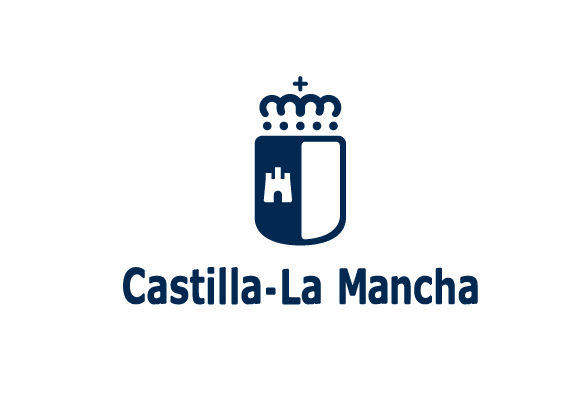 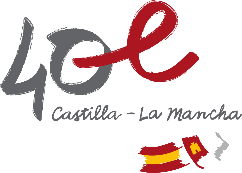 Debe marcar los ámbitos y/o materias en los que desee presentarse, incluso aquellos para los que va a solicitar reconocimiento, exención o convalidación.El ámbito de la Comunicación está dividido en materias. Marque con una X aquellas materias en las que solicita inscribirse. No puede marcar a la vez las materias de Inglés y Francés.El/la aspirante solicitará el reconocimiento de la condición de ámbito o materia aprobada con anterioridad (AA), convalidada (CV), o exenta (EX) marcando con una cruz el recuadro que corresponda.En el anexo IV de la presente resolución aparecen los centros sede de Castilla-La Mancha en los que se celebrarán las pruebas libres para la obtención del Título de Graduado en Educación Secundaria Obligatoria, destinadas a personas mayores de dieciocho años.Solicita: Tomar parte en las pruebas libres conducentes a la obtención del título de Graduado en Educación Secundaria Obligatoria, que se celebrará en el centro arriba indicado, en la convocatoria de         del presente año 2023.En                            a                         de                         de  2023Fdo.:       Organismo destinatario: Delegación Provincial de la Consejería de Educación, Cultura y Deportes de                  Código DIR3:                                                                                                                                           (Indicar Provincia)A08027330 Delegación Provincial de la Consejería de Educación, Cultura y Deportes AlbaceteA08027340 Delegación Provincial de la Consejería de Educación, Cultura y Deportes Ciudad RealA08027341 Delegación Provincial de la Consejería de Educación, Cultura y Deportes CuencaA08027342 Delegación Provincial de la Consejería de Educación, Cultura y Deportes GuadalajaraA08027343 Delegación Provincial de la Consejería de Educación, Cultura y Deportes ToledoIndicaciones para la solicitud:	Antes de cumplimentar la solicitud, conviene que pida asesoramiento en el centro de realización de las pruebas, así como en cualquier centro de educación de personas adultas. Las personas responsables de la orientación le informarán sobre los requisitos, estructura, contenidos y fechas de celebración de las mismas. Además, lea atentamente las siguientes instrucciones:a) Instrucciones Generales:- Sólo se presentará una solicitud para cada aspirante.- Si la cumplimenta de forma manuscrita, utilice bolígrafo azul o negro, con letra clara y legible, preferentemente mayúsculas.- Es obligatorio cumplimentar los datos personales y firmar la solicitud. En caso de que se presente en papel, la firma deberá ser manuscrita, adjuntando al impreso de solicitud copia auténtica de la documentación que corresponda.b) Instrucciones Específicas: (llamadas que aparecen en la solicitud)ANEXO ISOLICITUD DE INSCRIPCIÓN EN LAS PRUEBAS LIBRES PARA LA OBTENCIÓN DEL TÍTULO DE GRADUADO EN EDUCACIÓN SECUNDARIA OBLIGATORIADatos de la persona solicitanteDatos de la persona solicitanteDatos de la persona solicitanteDatos de la persona solicitanteDatos de la persona solicitanteDatos de la persona solicitanteDatos de la persona solicitanteDatos de la persona solicitanteDatos de la persona solicitanteDatos de la persona solicitanteDatos de la persona solicitanteDatos de la persona solicitanteDatos de la persona solicitanteDatos de la persona solicitanteDatos de la persona solicitanteDatos de la persona solicitanteDatos de la persona solicitanteDatos de la persona solicitanteDatos de la persona solicitanteDatos de la persona solicitanteDatos de la persona solicitanteDatos de la persona solicitanteDatos de la persona solicitanteDatos de la persona solicitanteDatos de la persona solicitanteDatos de la persona solicitanteDatos de la persona solicitanteNombre:1er Apellido: 1er Apellido: 1er Apellido: 1er Apellido: 1er Apellido: 2º Apellido:2º Apellido:2º Apellido:NIF  NIE NIF  NIE NIF  NIE Número de documento:Número de documento:Número de documento:Número de documento:Número de documento:Número de documento:Número de documento:Número de documento:Número de documento:Número de documento:HombreHombreHombreMujerMujerFecha nacimiento:Fecha nacimiento:Fecha nacimiento:Fecha nacimiento:Lugar de nacimiento:Lugar de nacimiento:Lugar de nacimiento:Lugar de nacimiento:Lugar de nacimiento:Lugar de nacimiento:Lugar de nacimiento:Lugar de nacimiento:Domicilio: Domicilio: Provincia:Provincia:C.P.:C.P.:Población:Población:Población:Teléfono:Teléfono:Teléfono móvil:Teléfono móvil:Teléfono móvil:Teléfono móvil:Teléfono móvil:Teléfono móvil:Correo electrónico:Correo electrónico:Correo electrónico:Correo electrónico:Correo electrónico:Correo electrónico:Horario preferente para recibir llamada:Horario preferente para recibir llamada:Horario preferente para recibir llamada:Horario preferente para recibir llamada:Horario preferente para recibir llamada:Horario preferente para recibir llamada:Horario preferente para recibir llamada:Horario preferente para recibir llamada:Horario preferente para recibir llamada:Horario preferente para recibir llamada:Horario preferente para recibir llamada:Horario preferente para recibir llamada:El correo electrónico designado será el medio por el que desea recibir el aviso de notificaciónEl correo electrónico designado será el medio por el que desea recibir el aviso de notificaciónEl correo electrónico designado será el medio por el que desea recibir el aviso de notificaciónEl correo electrónico designado será el medio por el que desea recibir el aviso de notificaciónEl correo electrónico designado será el medio por el que desea recibir el aviso de notificaciónEl correo electrónico designado será el medio por el que desea recibir el aviso de notificaciónEl correo electrónico designado será el medio por el que desea recibir el aviso de notificaciónEl correo electrónico designado será el medio por el que desea recibir el aviso de notificaciónEl correo electrónico designado será el medio por el que desea recibir el aviso de notificaciónEl correo electrónico designado será el medio por el que desea recibir el aviso de notificaciónEl correo electrónico designado será el medio por el que desea recibir el aviso de notificaciónEl correo electrónico designado será el medio por el que desea recibir el aviso de notificaciónEl correo electrónico designado será el medio por el que desea recibir el aviso de notificaciónEl correo electrónico designado será el medio por el que desea recibir el aviso de notificaciónEl correo electrónico designado será el medio por el que desea recibir el aviso de notificaciónEl correo electrónico designado será el medio por el que desea recibir el aviso de notificaciónEl correo electrónico designado será el medio por el que desea recibir el aviso de notificaciónEl correo electrónico designado será el medio por el que desea recibir el aviso de notificaciónEl correo electrónico designado será el medio por el que desea recibir el aviso de notificaciónEl correo electrónico designado será el medio por el que desea recibir el aviso de notificaciónEl correo electrónico designado será el medio por el que desea recibir el aviso de notificaciónEl correo electrónico designado será el medio por el que desea recibir el aviso de notificaciónEl correo electrónico designado será el medio por el que desea recibir el aviso de notificaciónEl correo electrónico designado será el medio por el que desea recibir el aviso de notificaciónEl correo electrónico designado será el medio por el que desea recibir el aviso de notificaciónEl correo electrónico designado será el medio por el que desea recibir el aviso de notificaciónEl correo electrónico designado será el medio por el que desea recibir el aviso de notificaciónDatos de la persona representanteDatos de la persona representanteDatos de la persona representanteDatos de la persona representanteDatos de la persona representanteDatos de la persona representanteDatos de la persona representanteDatos de la persona representanteDatos de la persona representanteDatos de la persona representanteDatos de la persona representanteDatos de la persona representanteDatos de la persona representanteDatos de la persona representanteDatos de la persona representanteDatos de la persona representanteDatos de la persona representanteDatos de la persona representanteDatos de la persona representanteDatos de la persona representanteDatos de la persona representanteDatos de la persona representanteDatos de la persona representanteDatos de la persona representanteDatos de la persona representanteDatos de la persona representanteDatos de la persona representanteDatos de la persona representanteDatos de la persona representanteDatos de la persona representanteDatos de la persona representanteDatos de la persona representanteDatos de la persona representanteDatos de la persona representanteNombre:1er Apellido: 1er Apellido: 1er Apellido: 1er Apellido: 2º Apellido:2º Apellido:2º Apellido:NIF  NIE NIF  NIE NIF  NIE NIF  NIE NIF  NIE NIF  NIE NIF  NIE Número de documento:Número de documento:Número de documento:Número de documento:Número de documento:Número de documento:Número de documento:Número de documento:Número de documento:Número de documento:HombreHombreHombreHombreMujerMujerMujerDomicilio: Domicilio: Domicilio: Domicilio: Provincia:Provincia:Provincia:Provincia:C.P.:C.P.:Población:Población:Población:Población:Teléfono:Teléfono:Teléfono:Teléfono:Teléfono móvil:Teléfono móvil:Teléfono móvil:Teléfono móvil:Teléfono móvil:Teléfono móvil:Teléfono móvil:Correo electrónico:Correo electrónico:Correo electrónico:Correo electrónico:Correo electrónico:Correo electrónico:Correo electrónico:Correo electrónico:Horario preferente para recibir llamada:Horario preferente para recibir llamada:Horario preferente para recibir llamada:Horario preferente para recibir llamada:Horario preferente para recibir llamada:Horario preferente para recibir llamada:Horario preferente para recibir llamada:Horario preferente para recibir llamada:Horario preferente para recibir llamada:Horario preferente para recibir llamada:Horario preferente para recibir llamada:Horario preferente para recibir llamada:Horario preferente para recibir llamada:Horario preferente para recibir llamada:Horario preferente para recibir llamada:Horario preferente para recibir llamada:Si existe representante, las comunicaciones que deriven de este escrito se realizarán con quien designe la persona interesada.Si existe representante, las comunicaciones que deriven de este escrito se realizarán con quien designe la persona interesada.Si existe representante, las comunicaciones que deriven de este escrito se realizarán con quien designe la persona interesada.Si existe representante, las comunicaciones que deriven de este escrito se realizarán con quien designe la persona interesada.Si existe representante, las comunicaciones que deriven de este escrito se realizarán con quien designe la persona interesada.Si existe representante, las comunicaciones que deriven de este escrito se realizarán con quien designe la persona interesada.Si existe representante, las comunicaciones que deriven de este escrito se realizarán con quien designe la persona interesada.Si existe representante, las comunicaciones que deriven de este escrito se realizarán con quien designe la persona interesada.Si existe representante, las comunicaciones que deriven de este escrito se realizarán con quien designe la persona interesada.Si existe representante, las comunicaciones que deriven de este escrito se realizarán con quien designe la persona interesada.Si existe representante, las comunicaciones que deriven de este escrito se realizarán con quien designe la persona interesada.Si existe representante, las comunicaciones que deriven de este escrito se realizarán con quien designe la persona interesada.Si existe representante, las comunicaciones que deriven de este escrito se realizarán con quien designe la persona interesada.Si existe representante, las comunicaciones que deriven de este escrito se realizarán con quien designe la persona interesada.Si existe representante, las comunicaciones que deriven de este escrito se realizarán con quien designe la persona interesada.Si existe representante, las comunicaciones que deriven de este escrito se realizarán con quien designe la persona interesada.Si existe representante, las comunicaciones que deriven de este escrito se realizarán con quien designe la persona interesada.Si existe representante, las comunicaciones que deriven de este escrito se realizarán con quien designe la persona interesada.Si existe representante, las comunicaciones que deriven de este escrito se realizarán con quien designe la persona interesada.Si existe representante, las comunicaciones que deriven de este escrito se realizarán con quien designe la persona interesada.Si existe representante, las comunicaciones que deriven de este escrito se realizarán con quien designe la persona interesada.Si existe representante, las comunicaciones que deriven de este escrito se realizarán con quien designe la persona interesada.Si existe representante, las comunicaciones que deriven de este escrito se realizarán con quien designe la persona interesada.Si existe representante, las comunicaciones que deriven de este escrito se realizarán con quien designe la persona interesada.Si existe representante, las comunicaciones que deriven de este escrito se realizarán con quien designe la persona interesada.Si existe representante, las comunicaciones que deriven de este escrito se realizarán con quien designe la persona interesada.Si existe representante, las comunicaciones que deriven de este escrito se realizarán con quien designe la persona interesada.Si existe representante, las comunicaciones que deriven de este escrito se realizarán con quien designe la persona interesada.Si existe representante, las comunicaciones que deriven de este escrito se realizarán con quien designe la persona interesada.Si existe representante, las comunicaciones que deriven de este escrito se realizarán con quien designe la persona interesada.Si existe representante, las comunicaciones que deriven de este escrito se realizarán con quien designe la persona interesada.Si existe representante, las comunicaciones que deriven de este escrito se realizarán con quien designe la persona interesada.Si existe representante, las comunicaciones que deriven de este escrito se realizarán con quien designe la persona interesada.Si existe representante, las comunicaciones que deriven de este escrito se realizarán con quien designe la persona interesada.Medio por el que desea recibir la notificación Correo postal (Podrán elegir esta opción las personas que no estén obligadas a la notificación electrónica, de acuerdo con el artículo 14 de la Ley 39/2015, de 1 de octubre, del Procedimiento Administrativo Común de las Administraciones Públicas). Notificación electrónica (Si elige o está obligado a la notificación electrónica compruebe que está usted registrado/a en la Plataforma https://notifica.jccm.es/notifica y que sus datos son correctos.)Información Básica de Protección de DatosInformación Básica de Protección de DatosResponsableViceconsejería de EducaciónFinalidadGestión administrativa y educativa del alumnado de centros docentes de Castilla-La Mancha, así como el uso de los recursos educativos digitales por parte de la comunidad educativa.Legitimación6.1.c) Cumplimiento de una obligación legal del Reglamento General de Protección de Datos; 6.1.e) Misión en interés público o ejercicio de poderes públicos del Reglamento General de Protección de DatosDatos de categoría especial: 9.2.g) el tratamiento es necesario por razones de un interés público esencial del Reglamento General de Protección de Datos;Ley Orgánica 2/2006, de 3 de mayo, de Educación / Ley 7/2010, de 20 de julio, de Educación de Castilla-La ManchaOrigen de los datosEl propio interesado o su representante legal, administraciones públicasCategoría de los datosDatos de carácter identificativo: NIF/DNI, nombre y apellidos, dirección, teléfono, firma, firma electrónica, correo electrónico; imagen/voz. Datos especialmente protegidos: Salud. Datos de infracciones administrativas. Otros datos tipificados: Características personales; académicos y profesionales; detalles del empleo; económicos, financieros y de seguros.DestinatariosExiste cesión de datosDerechosPuede ejercer los derechos de acceso, rectificación o supresión de sus datos, así como otros derechos, tal y como se explica en la información adicionalInformación adicionalDisponible en la dirección electrónica https://www.castillalamancha.es/info/0372Inscripción de las Pruebas Ámbitos en los que solicita inscribirse (1)Ámbitos en los que solicita inscribirse (1)Ámbitos en los que solicita inscribirse (1)Ámbitos en los que solicita inscribirse (1)      Comunicación (2)        Lengua Castellana y Literatura         Lengua Castellana y Literatura         Lengua Castellana y Literatura       Comunicación (2)Lengua Extranjera  Inglés   Francés        Social      Social      Social      Social      Científico-Tecnológico      Científico-Tecnológico      Científico-Tecnológico      Científico-TecnológicoÁmbitos en los que solicita reconocimiento de estudios previos superadosÁmbitos en los que solicita reconocimiento de estudios previos superadosÁmbitos en los que solicita reconocimiento de estudios previos superadosÁmbitos en los que solicita reconocimiento de estudios previos superadosÁmbitos en los que solicita reconocimiento de estudios previos superadosÁmbitos en los que solicita reconocimiento de estudios previos superadosSolicita (3)Solicita (3)Solicita (3)AACVEX  Ámbito de la Comunicación - Lengua Castellana y Literatura  Ámbito de la Comunicación - Lengua Castellana y Literatura  Ámbito de la Comunicación - Lengua Castellana y Literatura  Ámbito de la Comunicación - Lengua Extranjera  Inglés  Francés    Ámbito Social  Ámbito Social  Ámbito Social  Ámbito Científico-Tecnológico  Ámbito Científico-Tecnológico  Ámbito Científico-TecnológicoCentro solicitado para la realización de las pruebas (4)Pago de tasasPago de tasasPago de tasasPago de tasasEste procedimiento conlleva una tasa de:10,44.-€10,44.-€EurosPodrá acreditar el pago realizado Electrónicamente, mediante referencia: Presencialmente, adjuntando copia del modelo 046, cumplimentado por la entidad bancaria. Presencialmente, adjuntando copia del modelo 046, cumplimentado por la entidad bancaria. Presencialmente, adjuntando copia del modelo 046, cumplimentado por la entidad bancaria. Presencialmente, adjuntando copia del modelo 046, cumplimentado por la entidad bancaria.Motivo Exención Pago de tasasMotivo Exención Pago de tasasMotivo Exención Pago de tasasMotivo Exención Pago de tasas  50%: Familia numerosa  50%: Familia numerosa 100%: Familia Numerosa - Categoría Especial 100%: Familia Numerosa - Categoría Especial 100%: Incapacidad permanente total, absoluta o gran invalidez, o incapacidad igual o superior al 33% 100%: Incapacidad permanente total, absoluta o gran invalidez, o incapacidad igual o superior al 33% 100%: Incapacidad permanente total, absoluta o gran invalidez, o incapacidad igual o superior al 33% 100%: Incapacidad permanente total, absoluta o gran invalidez, o incapacidad igual o superior al 33% 100%:Familias perceptoras del ingreso mínimo de solidaridad 100%:Familias perceptoras del ingreso mínimo de solidaridad 100%:Familias perceptoras del ingreso mínimo de solidaridad 100%:Familias perceptoras del ingreso mínimo de solidaridadAcreditación del cumplimiento de requisitosDeclaraciones responsables:La persona abajo firmante, en su propio nombre o en representación de persona interesada o entidad que se indica, declara que todos los datos consignados son veraces, declarando expresamente que:No está en posesión del título de Graduado en Educación Secundaria Obligatoria o equivalente a efectos académicos.No está matriculado/a, ni está cursando las enseñanzas de Educación Secundaria Obligatoria en cualquiera de sus modalidades, ya sea en régimen ordinario, presencial o a distancia.No está matriculado/a, ni está cursando las enseñanzas de cualquiera de los ámbitos o materias, para cuyas pruebas se inscriba, en las enseñanzas de Educación Secundaria Obligatoria para personas adultas en cualquiera de sus modalidades, ya sea en régimen ordinario, presencial o a distancia.Para aquellos solicitantes que requieran adaptación de tiempo y medios: está en posesión de un informe técnico emitido con fecha       /     /         , acreditativo de un grado de discapacidad del       %, requiriendo para la realización de la prueba las siguientes adaptaciones: · Tiempo:      · Medios:      · Otros:       Pertenezco a una familia con renta igual o inferior a la renta que da derecho a la percepción del ingreso mínimo de solidaridad. Son ciertos todos los datos consignados en la presente solicitud, comprometiéndose a probar documentalmente los mismos, cuando se le requiera para ello.Igualmente, la persona abajo firmante declara conocer que en el caso de falsedad en los datos y/o en la documentación aportados u ocultamiento de información, de la que pueda deducirse intención de engaño en beneficio propio o ajeno, podrá ser excluida de este procedimiento, ser objeto de sanción y, en su caso, los hechos se pondrán en conocimiento del Ministerio Fiscal por si pudieran ser constitutivos de un ilícito penal.Autorizaciones:Con la presentación de esta solicitud y de acuerdo con el artículo 28 de la Ley 39/2015, de 1 de octubre del Procedimiento Administrativo Común de las Administraciones Públicas, la Consejería de Educación, Cultura y Deportes podrá consultar o recabar documentos elaborados por cualquier administración salvo que conste en el procedimiento su oposición.En particular, se recabarán los siguientes datos, salvo que se oponga expresamente a la consulta marcando la siguiente casilla: Me opongo a la consulta de los datos de identidad. Me opongo a la consulta de los datos acreditativos del grado de discapacidad reconocido por la Administración. Me opongo a la consulta de datos acreditativos de escolaridad, historial o certificación de calificaciones académicas. Me opongo a la consulta de datos acreditativos de calificaciones obtenidas en convocatorias de pruebas libres para la obtención del título de Graduado en Educación Secundaria Obligatoria. Me opongo a la consulta de los datos acreditativos de miembro de familia numerosa. Me opongo a la consulta de los datos acreditativos de la percepción del ingreso mínimo de solidaridad.En el caso de que se haya opuesto o no haya autorizado alguna de las opciones anteriores, debe aportar los datos y documentos respectivos para la resolución del presente procedimiento.Además de la información antes descrita, declara aportar alguno de los siguientes documentos: Resguardo acreditativo del pago de la tasa correspondiente. Otros:      En caso de no constituirse tribunal en la sede indicada, preferencia de centro para realizar las pruebas:En caso de no constituirse tribunal en la sede indicada, preferencia de centro para realizar las pruebas:En caso de no constituirse tribunal en la sede indicada, preferencia de centro para realizar las pruebas:En caso de no constituirse tribunal en la sede indicada, preferencia de centro para realizar las pruebas:En caso de no constituirse tribunal en la sede indicada, preferencia de centro para realizar las pruebas:En caso de no constituirse tribunal en la sede indicada, preferencia de centro para realizar las pruebas:1ª                       2ª                       3ª                      